Základní škola Přerov, Boženy Němcové 16, tel. 581 297 921, 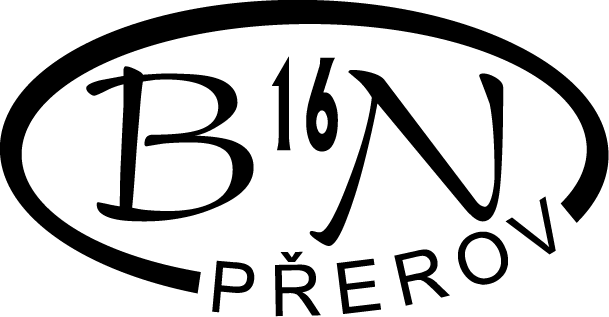 zsbn@zsbn-prerov.cz, https://portal.csicr.cz/Web/600146880/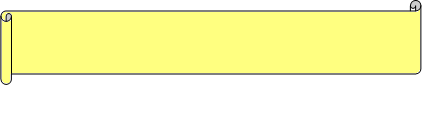 Přípravná třídaPřípravná třída je určena:pro děti v posledním roce před zahájením povinné školní docházky, u kterých je předpoklad, že zařazení do přípravné třídy vyrovná jejich vývoj;přednostně pro děti, kterým byl povolen odklad povinné školní docházky.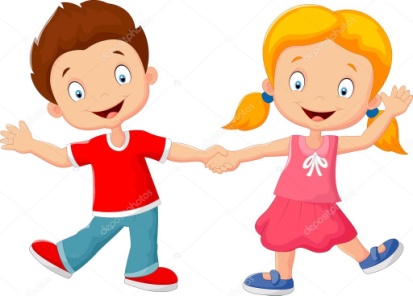 Přednosti přípravné třídy:malý kolektiv dětí ve třídě;individuální přístup k dítěti;logopedická péče;příjemné prostředí;projekty a akce školy;hravou formou příprava na požadavky 1. ročníku základní školy;docházka je bezplatná.Rodičům a jejich dětem nabízíme:speciální rozvoj psychických funkcí s využitím Metody Dobrého startu;rozvoj motorických funkcí a grafomotoriky;rozvoj poznávacích schopností a matematických představ;výtvarnou, pracovní, hudební a tělesnou výchovu.Děti jsou přijímány na základě žádosti zákonného zástupce a na základě písemného doporučení školského poradenského zařízení – pedagogicko-psychologická poradna nebo speciálně pedagogické centrum.V případě zájmu o zařazení Vašeho dítěte do přípravné třídy ZŠ kontaktujte ředitelku školy Mgr. Bc. Ilonu Bočinskou, tel. 581 29 79 44.Základní škola Přerov, Boženy Němcové 16, tel. 581 297 921, zsbn@zsbn-prerov.cz, https://portal.csicr.cz/Web/600146880/Milí rodiče, naše škola Vám a Vašim dětem nabízí nadstandardní služby, které jsou poskytované v rámci školního poradenského pracoviště.Nabízíme vám služby speciálního pedagoga, školního psychologa, sociálního pedagoga a kariérového poradce.Nabízíme:poradenství v oboru vzdělávání, výchova či v sociálně právní oblasti,poskytnutí logopedické péče,pomoc při řešení krizových situací žáků,podporu volnočasových aktivit,zprostředkování kontaktu s poradenskými, zdravotnickými a jinými pracovišti, neziskovými organizacemi, státními institucemi,individuální přístup ke každému dítěti – spolupráci učitelů, rodičů a odborníků poradenského pracoviště.